Инструкция для независимых экспертов по проверке ВПР СПО по оценке метапредметных результатов у обучающихся, завершивших освоение ОП Система оценивания выполнения всей работыЭксперт получает от территориального координатора ВПР СПО критерии оценивания ответов, изучает их и оценивает работы в соответствии с полученными критериями.Работу по оценке метапредметных результатов проверяют 4 эксперта по предметам: история, обществознание ОБЖ и география. Оценивание отдельных заданийМаксимальный балл за выполнение всей работы − 39.Баллы за каждое задание вписываются в специальное квадратное поле с пунктирной границей слева от соответствующего задания.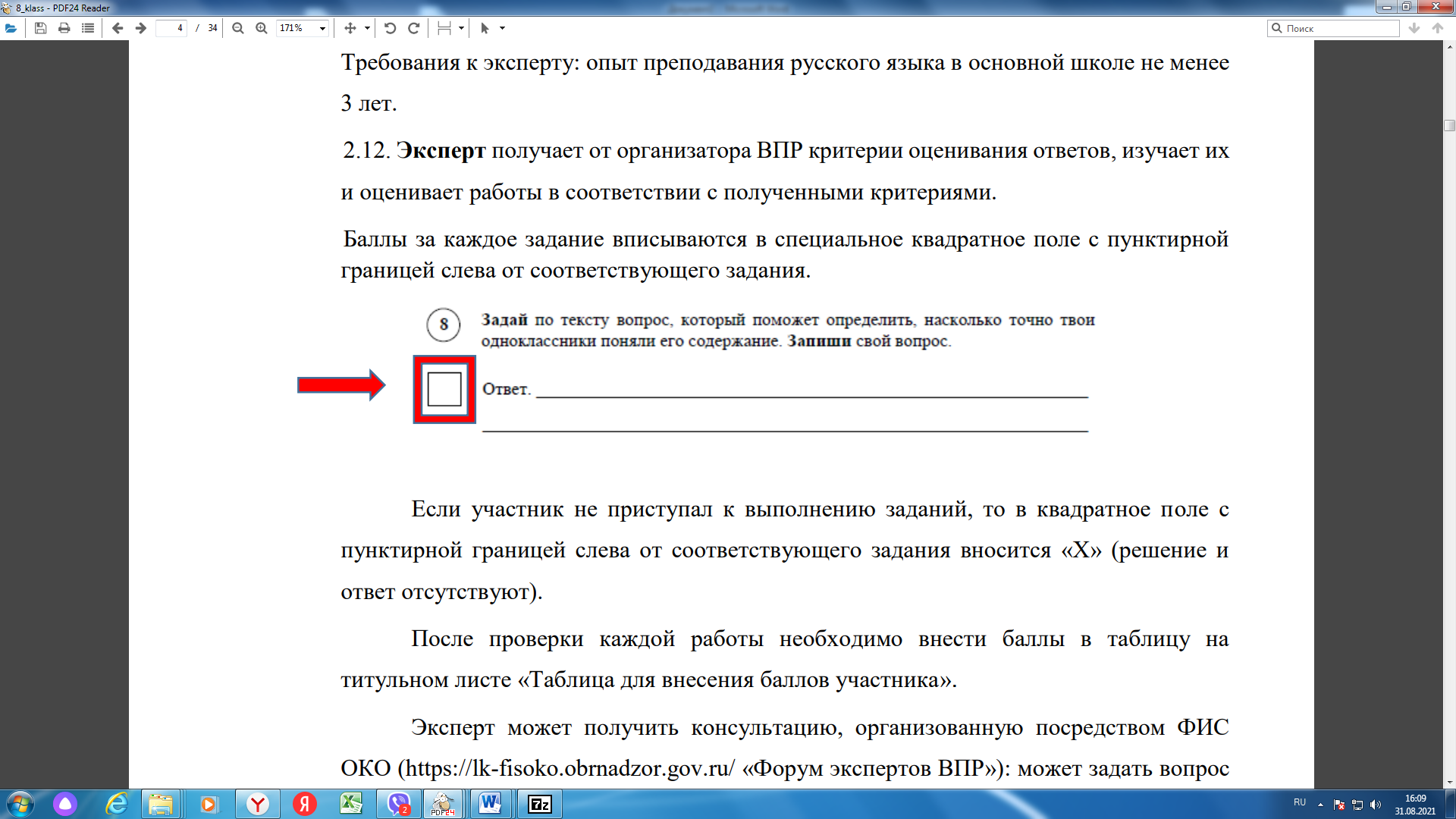 Если участник не приступал к выполнению заданий, то в квадратное поле с пунктирной границей слева от соответствующего задания вносится «Х» (решение и ответ отсутствуют).Эксперты оценивают работу последовательно. Каждый эксперт оценивает свой блок заданий в соответствии с полученными критериями. После проверки каждой работы необходимо внести баллы в таблицу на титульном листе «Таблица для внесения баллов участника».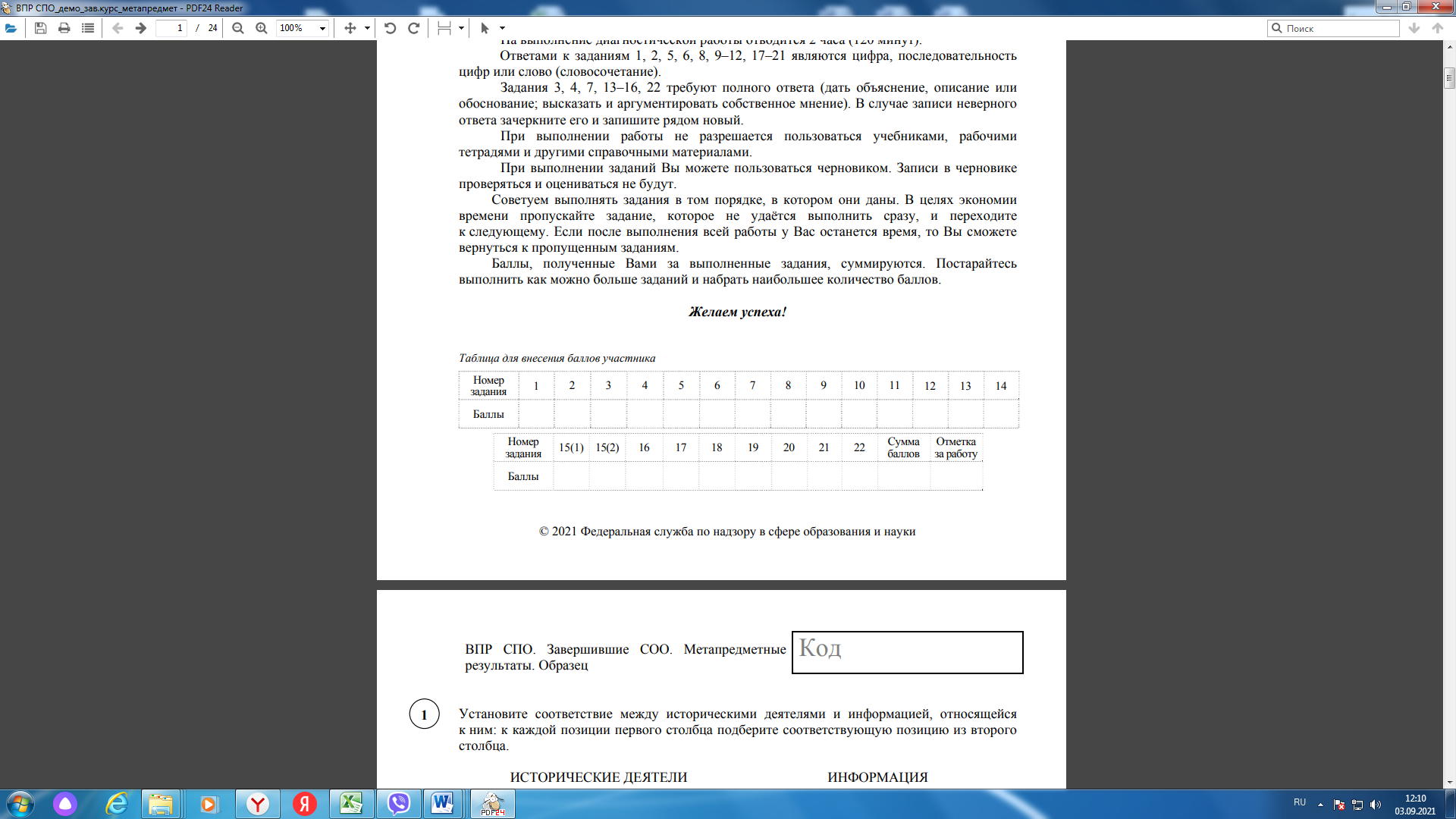 Эксперт, оценивающий работу участника ВПР СПО последним, рассчитывает общее количество баллов и выставляет отметку за работу. Рекомендации по переводу первичных баллов в отметки по пятибалльной шкалеРекомендации по переводу первичных баллов в отметки по пятибалльной шкалеЭксперт может получить консультацию, организованную посредством ФИС ОКО (https://lk-fisoko.obrnadzor.gov.ru/ «Форум экспертов ВПР»): может задать вопрос и получить ответ.Инструкция для независимых экспертов по проверке ВПР СПО по профильному учебному предмету «АНГЛИЙСКИЙ ЯЗЫК» для обучающихся, завершивших освоение ОП Система оценивания выполнения всей работыЭксперт получает от территориального координатора ВПР СПО критерии оценивания ответов, изучает их и оценивает работы в соответствии с полученными критериями.Оценивание отдельных заданийМаксимальный балл за выполнение всей работы − 32.Баллы за каждое задание вписываются в специальное квадратное поле с пунктирной границей слева от соответствующего задания.Если участник не приступал к выполнению заданий, то в квадратное поле с пунктирной границей слева от соответствующего задания вносится «Х» (решение и ответ отсутствуют).После проверки каждой работы необходимо внести баллы в таблицу на титульном листе «Таблица для внесения баллов участника».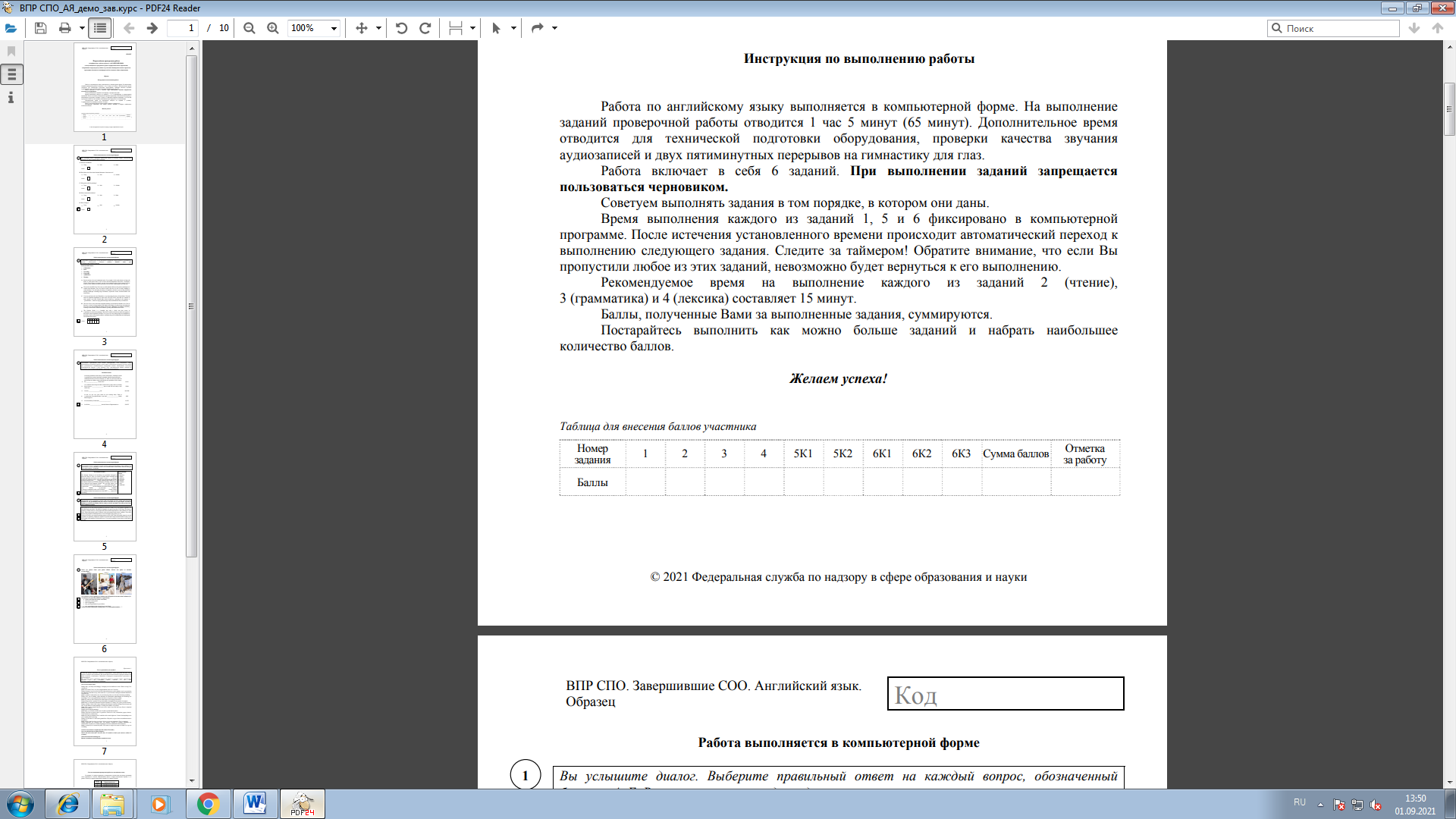 Рекомендации по переводу первичных баллов в отметки по пятибалльной шкалеЭксперт может получить консультацию, организованную посредством ФИС ОКО (https://lk-fisoko.obrnadzor.gov.ru/ «Форум экспертов ВПР»): может задать вопрос и получить ответ.Инструкция для независимых экспертов по проверке ВПР СПО по профильному учебному предмету «БИОЛОГИЯ» для обучающихся, завершивших освоение ОП Система оценивания выполнения всей работыЭксперт получает от территориального координатора ВПР СПО критерии оценивания ответов, изучает их и оценивает работы в соответствии с полученными критериями.Оценивание отдельных заданийМаксимальный балл за выполнение всей работы − 32.Баллы за каждое задание вписываются в специальное квадратное поле с пунктирной границей слева от соответствующего задания.Если участник не приступал к выполнению заданий, то в квадратное поле с пунктирной границей слева от соответствующего задания вносится «Х» (решение и ответ отсутствуют).После проверки каждой работы необходимо внести баллы в таблицу на титульном листе «Таблица для внесения баллов участника».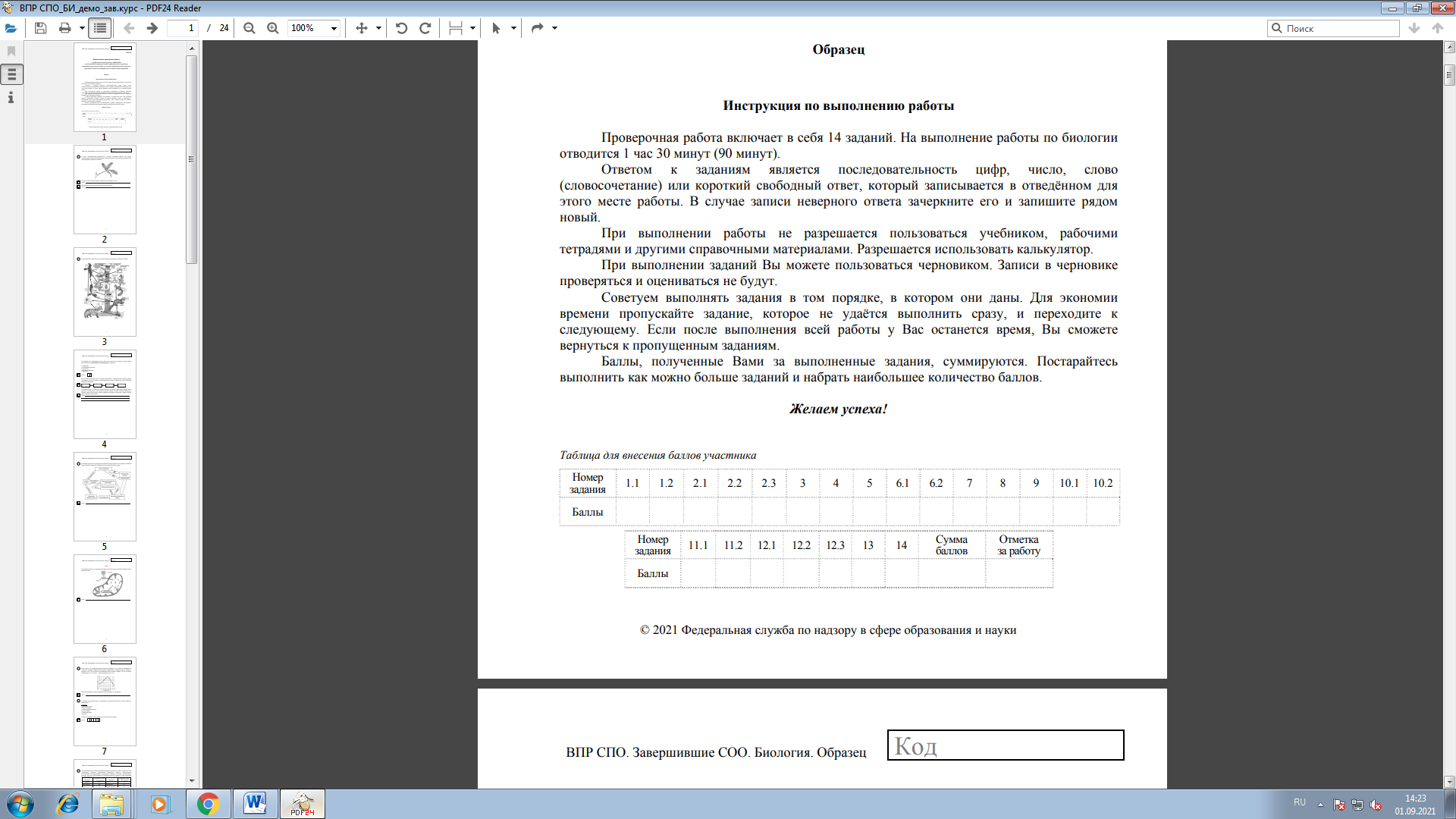 Рекомендации по переводу первичных баллов в отметки по пятибалльной шкалеЭксперт может получить консультацию, организованную посредством ФИС ОКО (https://lk-fisoko.obrnadzor.gov.ru/ «Форум экспертов ВПР»): может задать вопрос и получить ответ.Инструкция для независимых экспертов по проверке ВПР СПО по профильному учебному предмету «ГЕОГРАФИЯ» для обучающихся, завершивших освоение ОП Система оценивания выполнения всей работыЭксперт получает от территориального координатора ВПР СПО критерии оценивания ответов, изучает их и оценивает работы в соответствии с полученными критериями.Оценивание отдельных заданийМаксимальный балл за выполнение всей работы − 21.Баллы за каждое задание вписываются в специальное квадратное поле с пунктирной границей слева от соответствующего задания.Если участник не приступал к выполнению заданий, то в квадратное поле с пунктирной границей слева от соответствующего задания вносится «Х» (решение и ответ отсутствуют).После проверки каждой работы необходимо внести баллы в таблицу на титульном листе «Таблица для внесения баллов участника».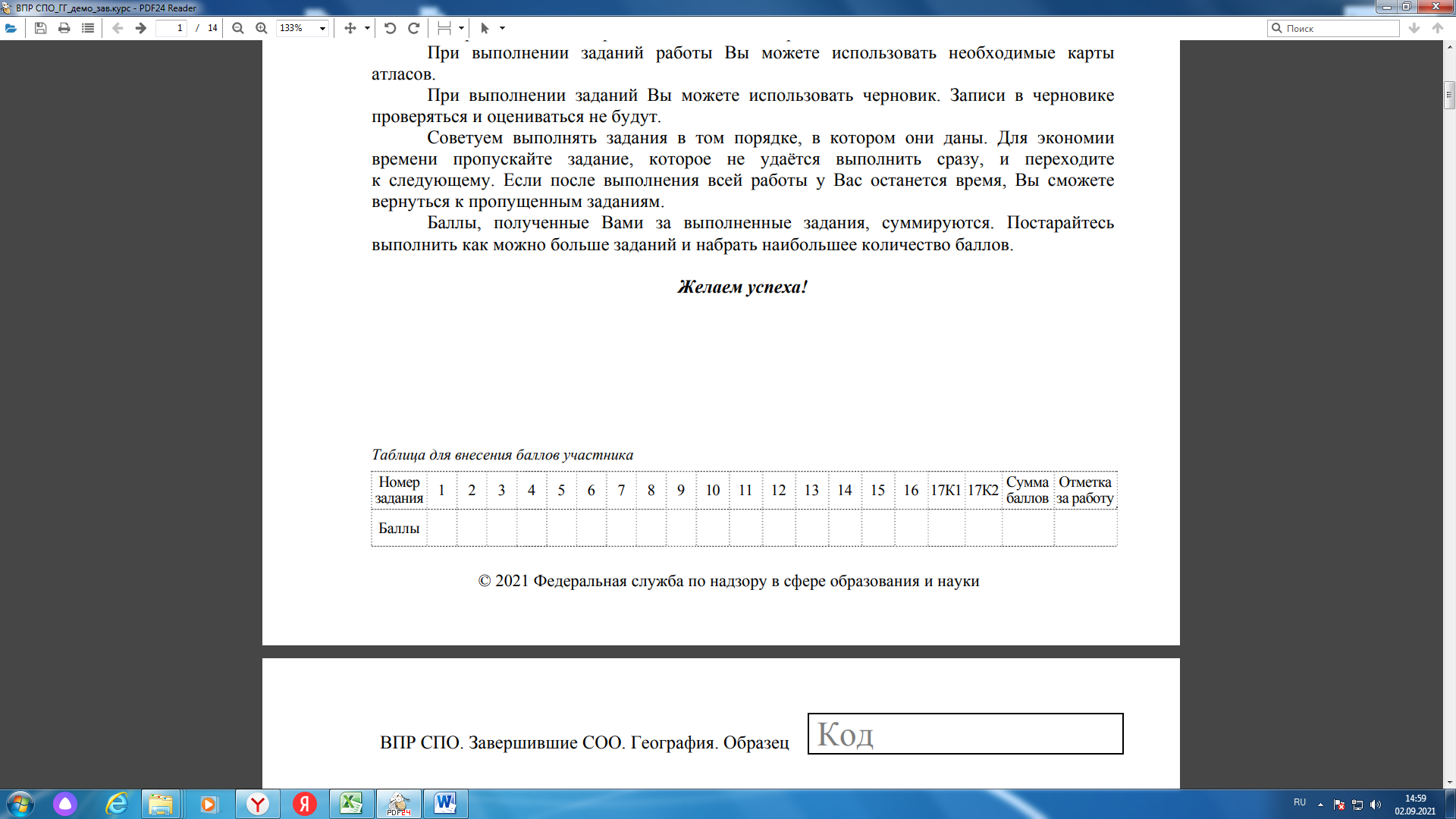 Рекомендации по переводу первичных баллов в отметки по пятибалльной шкалеЭксперт может получить консультацию, организованную посредством ФИС ОКО (https://lk-fisoko.obrnadzor.gov.ru/ «Форум экспертов ВПР»): может задать вопрос и получить ответ.Инструкция для независимых экспертов по проверке ВПР СПО по профильному учебному предмету «ЕСТЕСТВОЗНАНИЕ» для обучающихся, завершивших освоение ОП Система оценивания выполнения всей работыЭксперт получает от территориального координатора ВПР СПО критерии оценивания ответов, изучает их и оценивает работы в соответствии с полученными критериями.Работу по предмету «Естествознание» проверяют 3 эксперта по предметам: биология, физика, химия. Оценивание отдельных заданийМаксимальный балл за выполнение всей работы − 31.Баллы за каждое задание вписываются в специальное квадратное поле с пунктирной границей слева от соответствующего задания.Если участник не приступал к выполнению заданий, то в квадратное поле с пунктирной границей слева от соответствующего задания вносится «Х» (решение и ответ отсутствуют).Эксперты оценивают работу последовательно. Каждый эксперт оценивает свой блок заданий в соответствии с полученными критериями. После проверки каждой работы необходимо внести баллы в таблицу на титульном листе «Таблица для внесения баллов участника».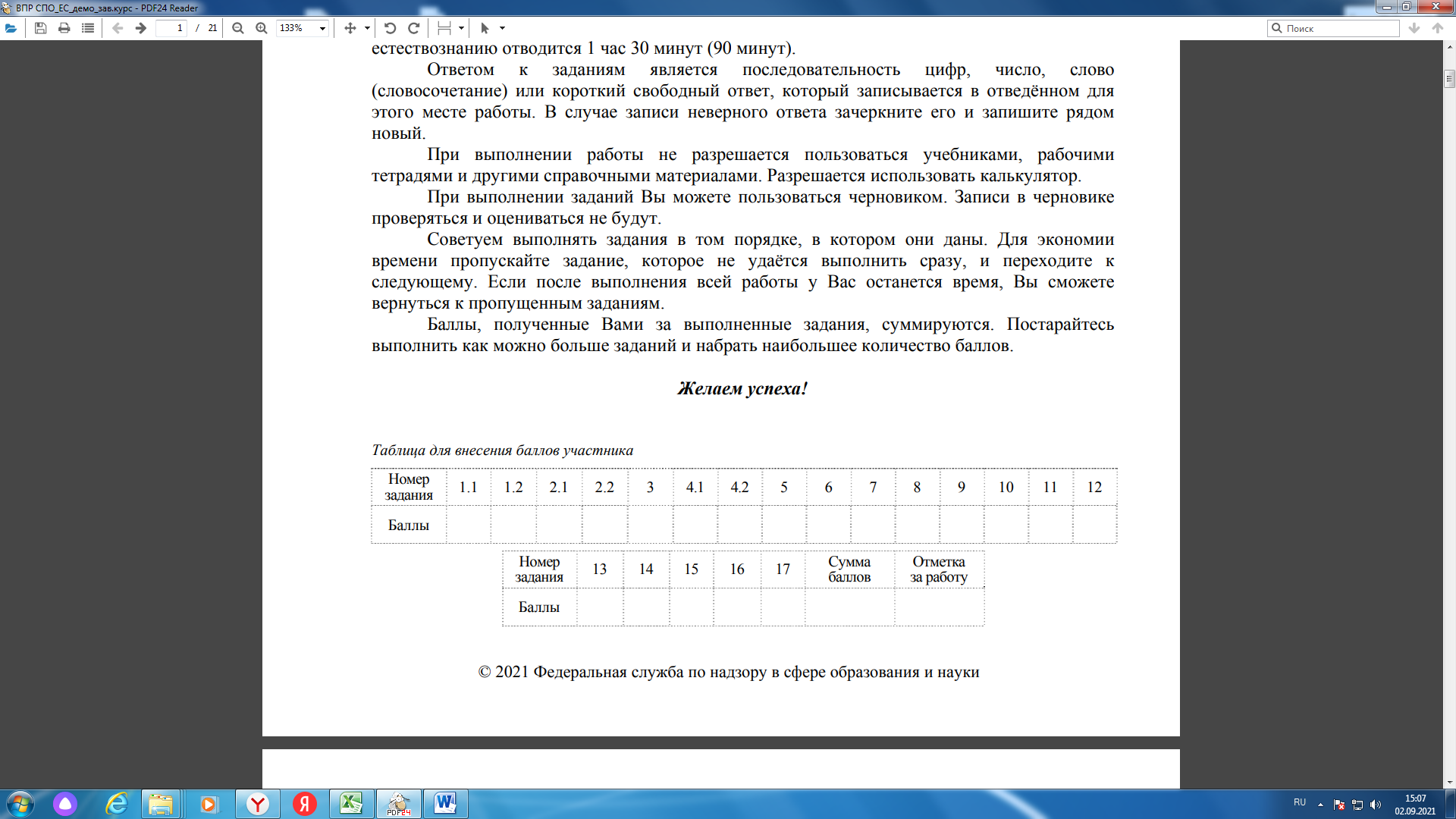 Эксперт, оценивающий работу участника ВПР СПО последним, рассчитывает общее количество баллов и выставляет отметку за работу. Рекомендации по переводу первичных баллов в отметки по пятибалльной шкалеРекомендации по переводу первичных баллов в отметки по пятибалльной шкалеЭксперт может получить консультацию, организованную посредством ФИС ОКО (https://lk-fisoko.obrnadzor.gov.ru/ «Форум экспертов ВПР»): может задать вопрос и получить ответ.Инструкция для независимых экспертов по проверке ВПР СПО по профильному учебному предмету «ИНФОРМАТИКА» для обучающихся, завершивших освоение ОП Система оценивания выполнения всей работыЭксперт получает от территориального координатора ВПР СПО критерии оценивания ответов, изучает их и оценивает работы в соответствии с полученными критериями.Оценивание отдельных заданийМаксимальный балл за выполнение всей работы − 19.Баллы за каждое задание вписываются в специальное квадратное поле с пунктирной границей слева от соответствующего задания.Если участник не приступал к выполнению заданий, то в квадратное поле с пунктирной границей слева от соответствующего задания вносится «Х» (решение и ответ отсутствуют).После проверки каждой работы необходимо внести баллы в таблицу на титульном листе «Таблица для внесения баллов участника».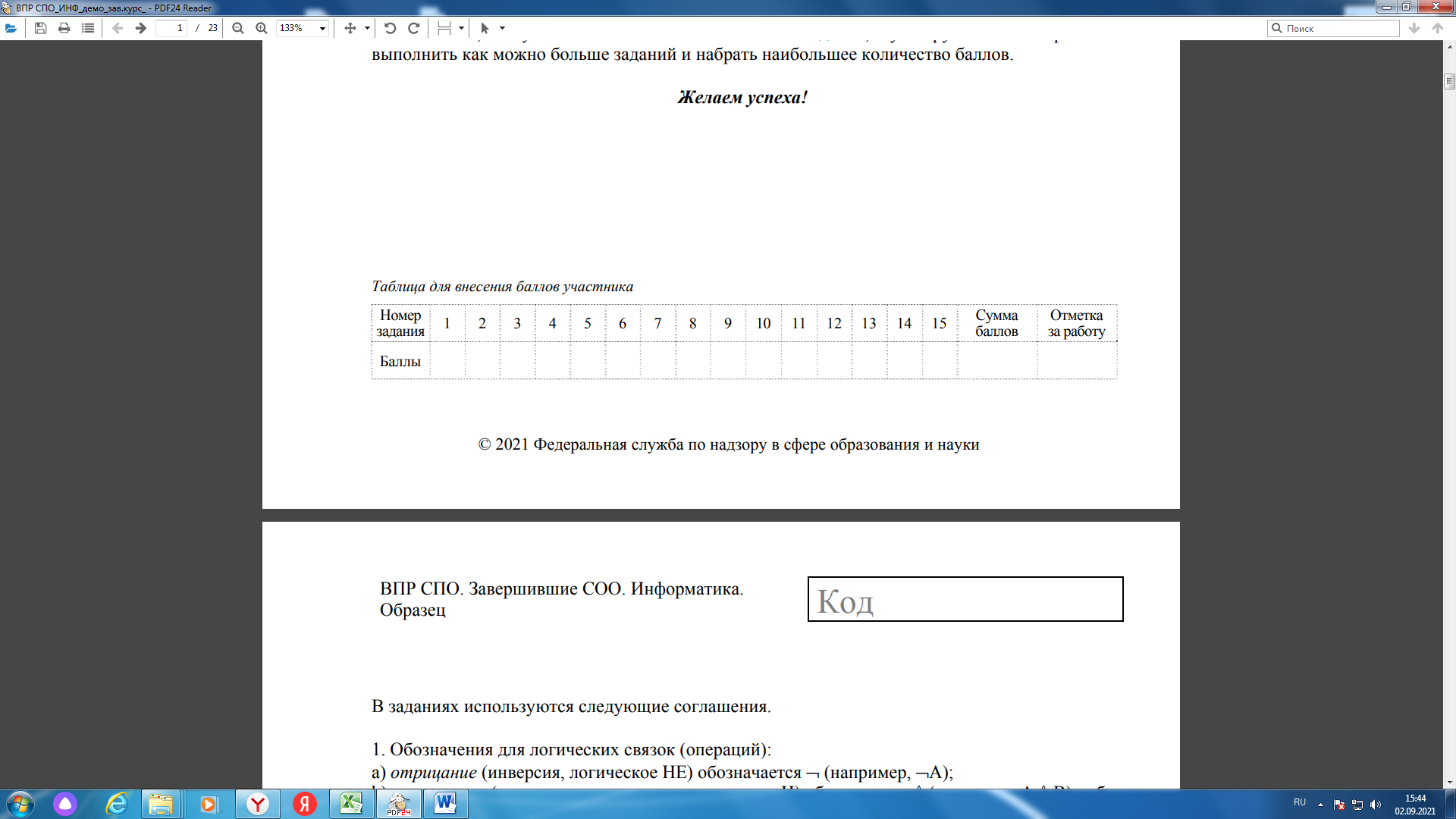 Рекомендации по переводу первичных баллов в отметки по пятибалльной шкалеЭксперт может получить консультацию, организованную посредством ФИС ОКО (https://lk-fisoko.obrnadzor.gov.ru/ «Форум экспертов ВПР»): может задать вопрос и получить ответ.Инструкция для независимых экспертов по проверке ВПР СПО по профильному учебному предмету «ИСТОРИЯ» для обучающихся, завершивших освоение ОП Система оценивания выполнения всей работыЭксперт получает от территориального координатора ВПР СПО критерии оценивания ответов, изучает их и оценивает работы в соответствии с полученными критериями.Оценивание отдельных заданийМаксимальный балл за выполнение всей работы − 19.Баллы за каждое задание вписываются в специальное квадратное поле с пунктирной границей слева от соответствующего задания.Если участник не приступал к выполнению заданий, то в квадратное поле с пунктирной границей слева от соответствующего задания вносится «Х» (решение и ответ отсутствуют).После проверки каждой работы необходимо внести баллы в таблицу на титульном листе «Таблица для внесения баллов участника».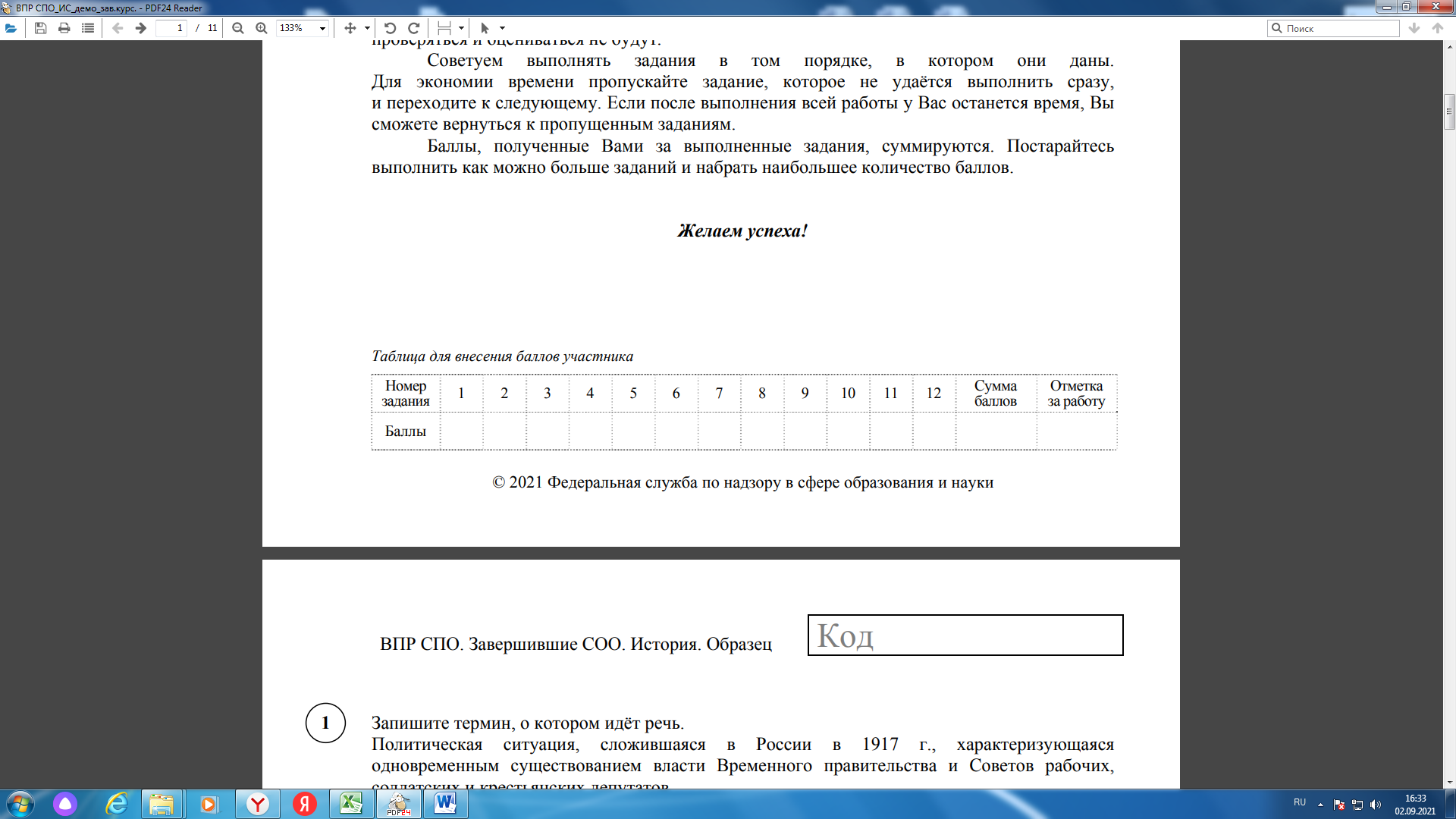 Рекомендации по переводу первичных баллов в отметки по пятибалльной шкалеЭксперт может получить консультацию, организованную посредством ФИС ОКО (https://lk-fisoko.obrnadzor.gov.ru/ «Форум экспертов ВПР»): может задать вопрос и получить ответ.Инструкция для независимых экспертов по проверке ВПР СПО по профильному учебному предмету «МАТЕМАТИКА» для обучающихся, завершивших освоение ОП Система оценивания выполнения всей работыЭксперт получает от территориального координатора ВПР СПО критерии оценивания ответов, изучает их и оценивает работы в соответствии с полученными критериями.Оценивание отдельных заданийМаксимальный балл за выполнение всей работы − 15.Баллы за каждое задание вписываются в специальное квадратное поле с пунктирной границей слева от соответствующего задания.Если участник не приступал к выполнению заданий, то в квадратное поле с пунктирной границей слева от соответствующего задания вносится «Х» (решение и ответ отсутствуют).После проверки каждой работы необходимо внести баллы в таблицу на титульном листе «Таблица для внесения баллов участника».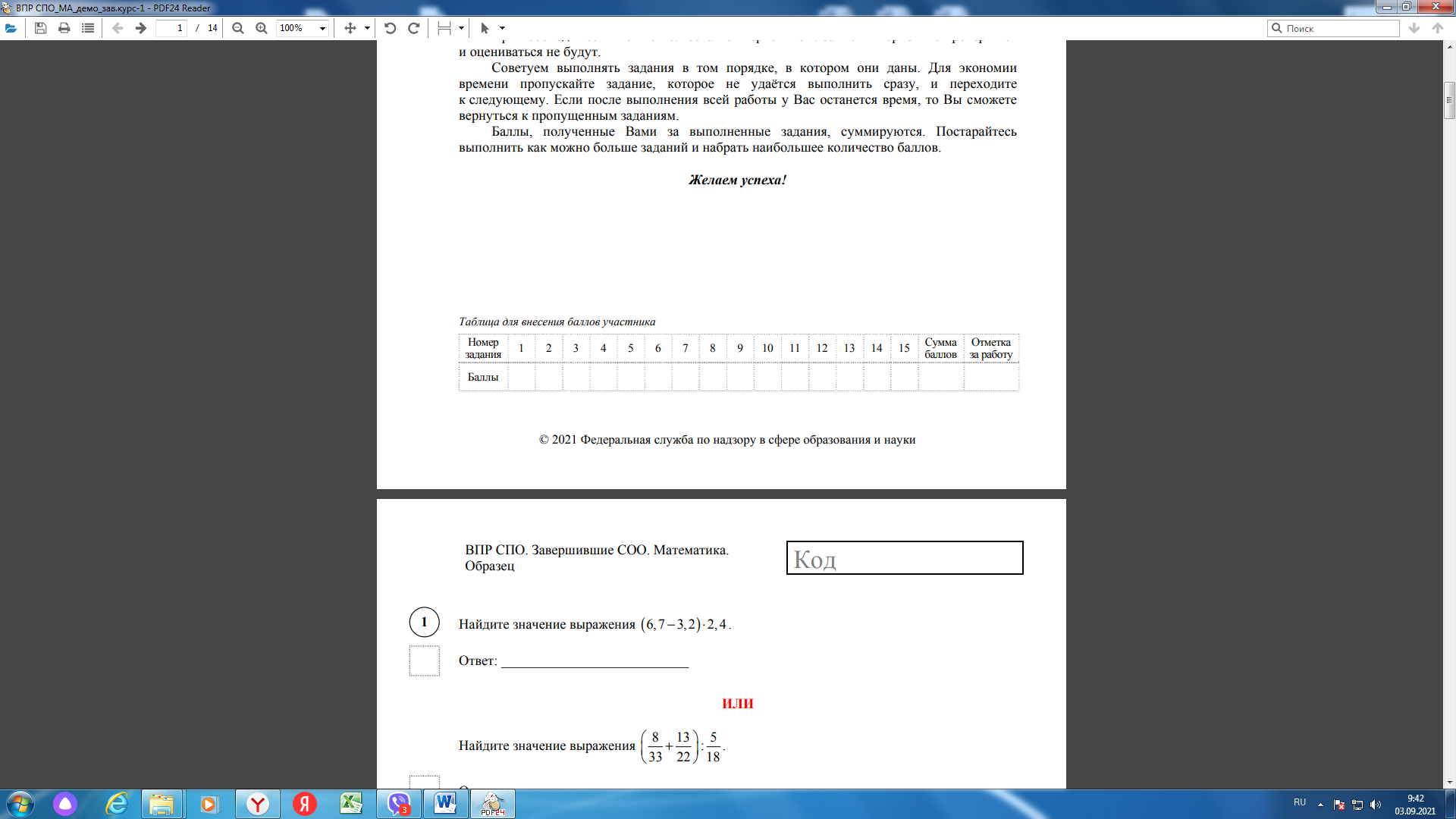 Рекомендации по переводу первичных баллов в отметки по пятибалльной шкалеЭксперт может получить консультацию, организованную посредством ФИС ОКО (https://lk-fisoko.obrnadzor.gov.ru/ «Форум экспертов ВПР»): может задать вопрос и получить ответ.Инструкция для независимых экспертов по проверке ВПР СПО по профильному учебному предмету «НЕМЕЦКИЙ ЯЗЫК» для обучающихся, завершивших освоение ОП Система оценивания выполнения всей работыЭксперт получает от территориального координатора ВПР СПО критерии оценивания ответов, изучает их и оценивает работы в соответствии с полученными критериями.Оценивание отдельных заданийМаксимальный балл за выполнение всей работы − 32.Баллы за каждое задание вписываются в специальное квадратное поле с пунктирной границей слева от соответствующего задания.Если участник не приступал к выполнению заданий, то в квадратное поле с пунктирной границей слева от соответствующего задания вносится «Х» (решение и ответ отсутствуют).После проверки каждой работы необходимо внести баллы в таблицу на титульном листе «Таблица для внесения баллов участника».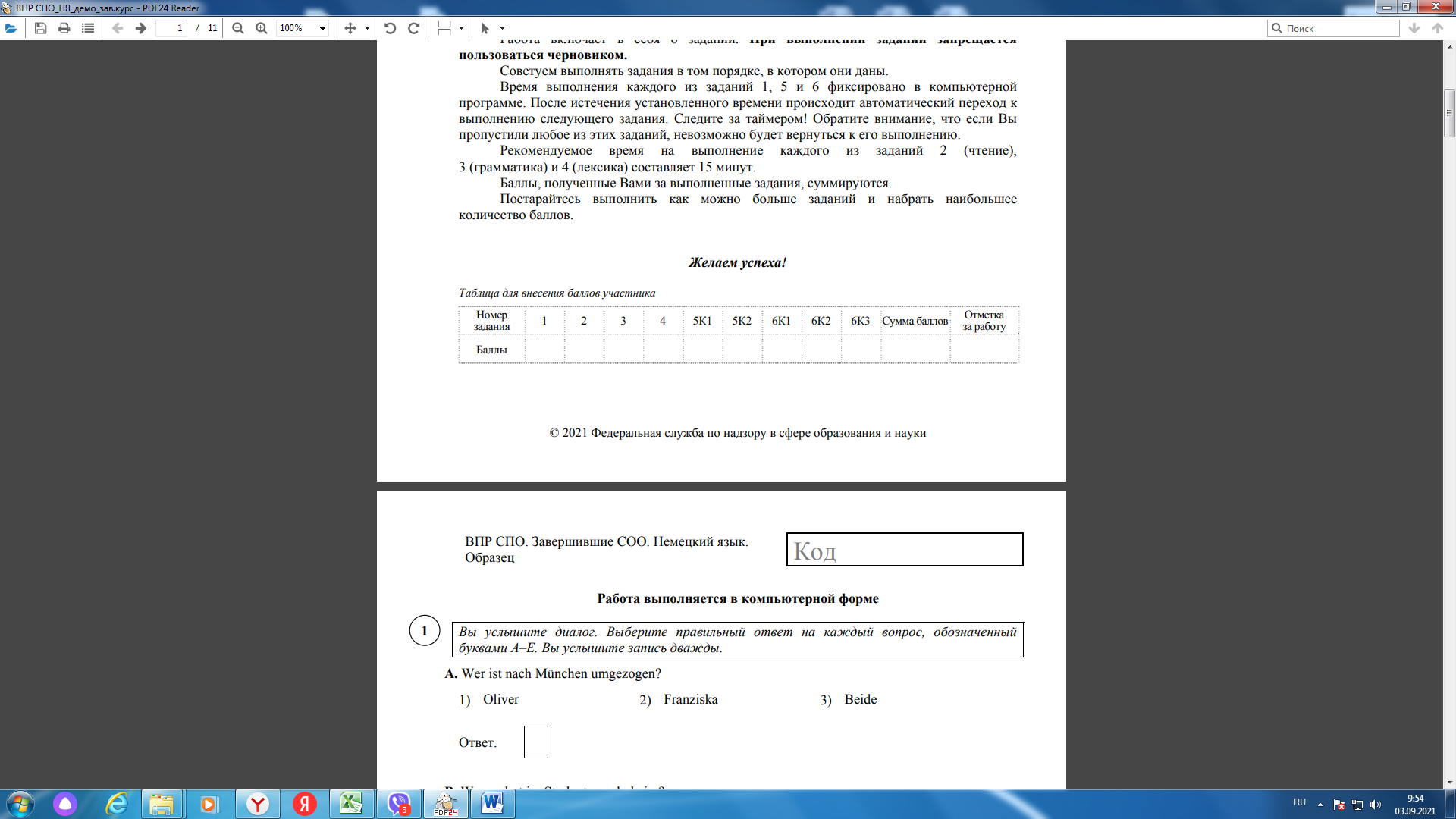 Рекомендации по переводу первичных баллов в отметки по пятибалльной шкалеЭксперт может получить консультацию, организованную посредством ФИС ОКО (https://lk-fisoko.obrnadzor.gov.ru/ «Форум экспертов ВПР»): может задать вопрос и получить ответ.Инструкция для независимых экспертов по проверке ВПР СПО по профильному учебному предмету «ОБЩЕСТВОЗНАНИЕ» для обучающихся, завершивших освоение ОП Система оценивания выполнения всей работыЭксперт получает от территориального координатора ВПР СПО критерии оценивания ответов, изучает их и оценивает работы в соответствии с полученными критериями.Оценивание отдельных заданийМаксимальный балл за выполнение всей работы − 32.Баллы за каждое задание вписываются в специальное квадратное поле с пунктирной границей слева от соответствующего задания.Если участник не приступал к выполнению заданий, то в квадратное поле с пунктирной границей слева от соответствующего задания вносится «Х» (решение и ответ отсутствуют).После проверки каждой работы необходимо внести баллы в таблицу на титульном листе «Таблица для внесения баллов участника».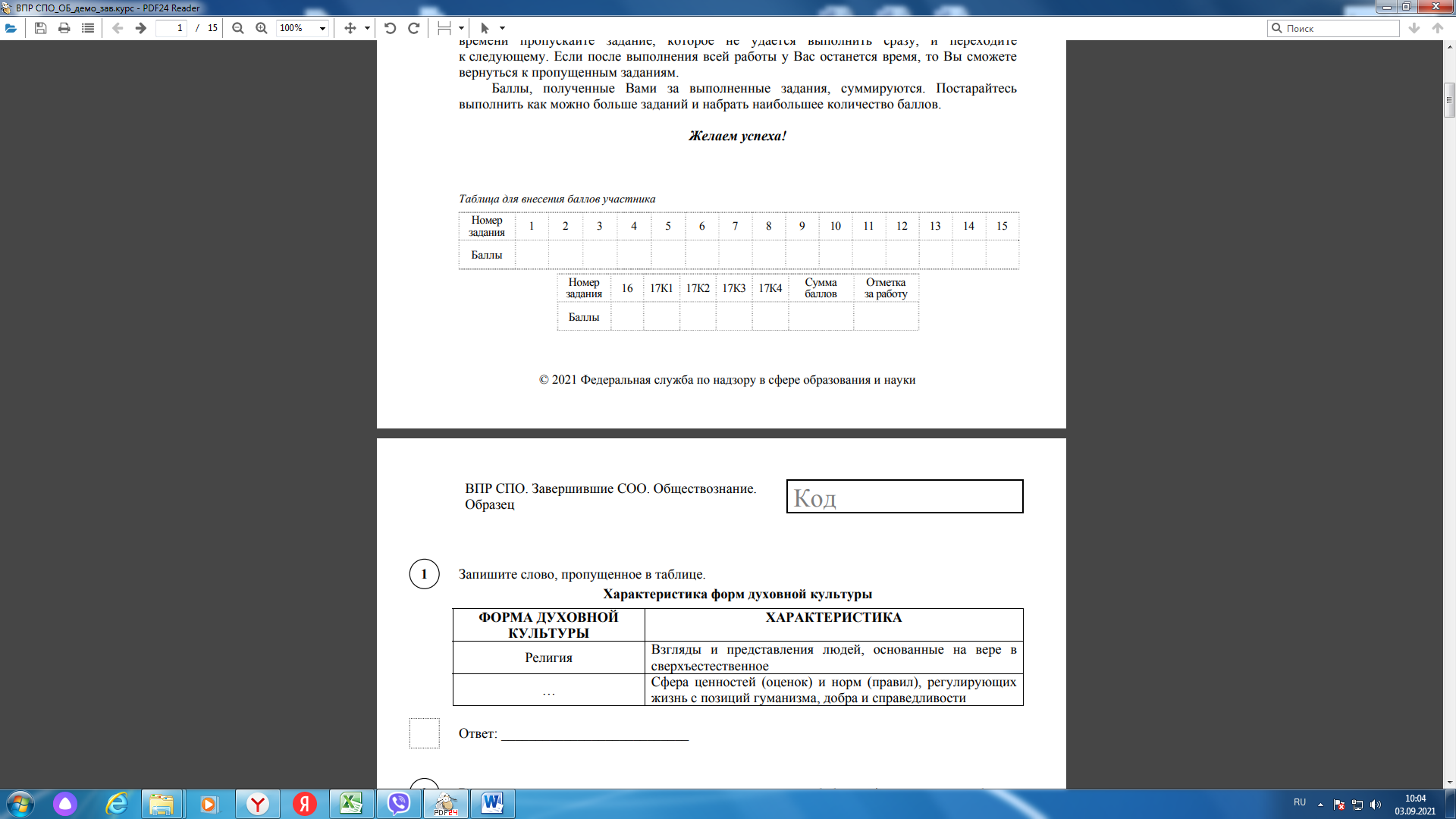 Рекомендации по переводу первичных баллов в отметки по пятибалльной шкалеЭксперт может получить консультацию, организованную посредством ФИС ОКО (https://lk-fisoko.obrnadzor.gov.ru/ «Форум экспертов ВПР»): может задать вопрос и получить ответ.Инструкция для независимых экспертов по проверке ВПР СПО по профильному учебному предмету «РУССКИЙ ЯЗЫК» для обучающихся, завершивших освоение ОП Система оценивания выполнения всей работыЭксперт получает от территориального координатора ВПР СПО критерии оценивания ответов, изучает их и оценивает работы в соответствии с полученными критериями.Оценивание отдельных заданийМаксимальный балл за выполнение всей работы − 29.Баллы за каждое задание вписываются в специальное квадратное поле с пунктирной границей слева от соответствующего задания.Если участник не приступал к выполнению заданий, то в квадратное поле с пунктирной границей слева от соответствующего задания вносится «Х» (решение и ответ отсутствуют).После проверки каждой работы необходимо внести баллы в таблицу на титульном листе «Таблица для внесения баллов участника».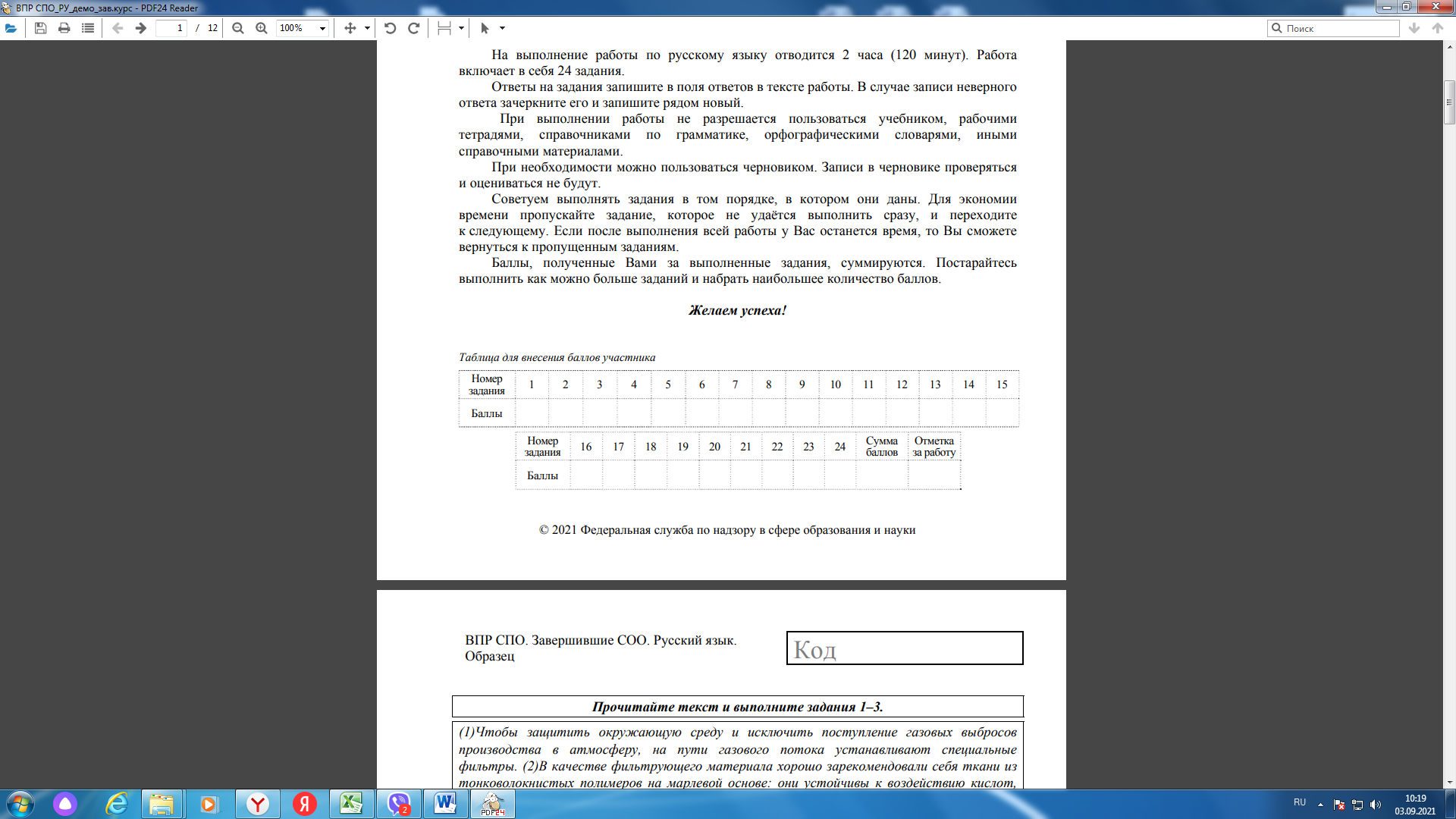 Рекомендации по переводу первичных баллов в отметки по пятибалльной шкалеЭксперт может получить консультацию, организованную посредством ФИС ОКО (https://lk-fisoko.obrnadzor.gov.ru/ «Форум экспертов ВПР»): может задать вопрос и получить ответ.Инструкция для независимых экспертов по проверке ВПР СПО по профильному учебному предмету «ФИЗИКА» для обучающихся, завершивших освоение ОП Система оценивания выполнения всей работыЭксперт получает от территориального координатора ВПР СПО критерии оценивания ответов, изучает их и оценивает работы в соответствии с полученными критериями.Оценивание отдельных заданийМаксимальный балл за выполнение всей работы − 26.Баллы за каждое задание вписываются в специальное квадратное поле с пунктирной границей слева от соответствующего задания.Если участник не приступал к выполнению заданий, то в квадратное поле с пунктирной границей слева от соответствующего задания вносится «Х» (решение и ответ отсутствуют).После проверки каждой работы необходимо внести баллы в таблицу на титульном листе «Таблица для внесения баллов участника».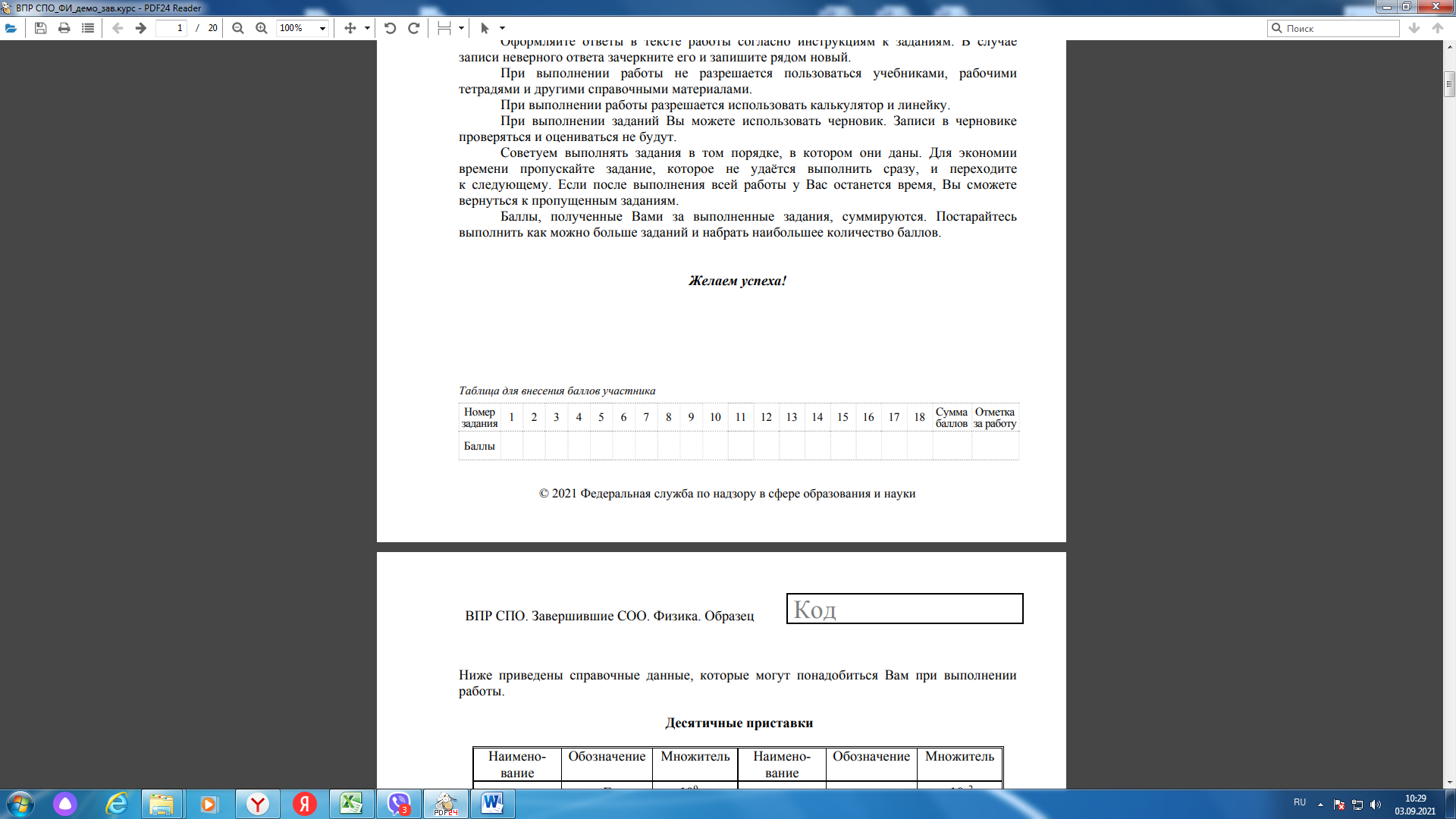 Рекомендации по переводу первичных баллов в отметки по пятибалльной шкалеЭксперт может получить консультацию, организованную посредством ФИС ОКО (https://lk-fisoko.obrnadzor.gov.ru/ «Форум экспертов ВПР»): может задать вопрос и получить ответ.Инструкция для независимых экспертов по проверке ВПР СПО по профильному учебному предмету «ХИМИЯ» для обучающихся, завершивших освоение ОП Система оценивания выполнения всей работыЭксперт получает от территориального координатора ВПР СПО критерии оценивания ответов, изучает их и оценивает работы в соответствии с полученными критериями.Оценивание отдельных заданийМаксимальный балл за выполнение всей работы − 33.Баллы за каждое задание вписываются в специальное квадратное поле с пунктирной границей слева от соответствующего задания.Если участник не приступал к выполнению заданий, то в квадратное поле с пунктирной границей слева от соответствующего задания вносится «Х» (решение и ответ отсутствуют).После проверки каждой работы необходимо внести баллы в таблицу на титульном листе «Таблица для внесения баллов участника».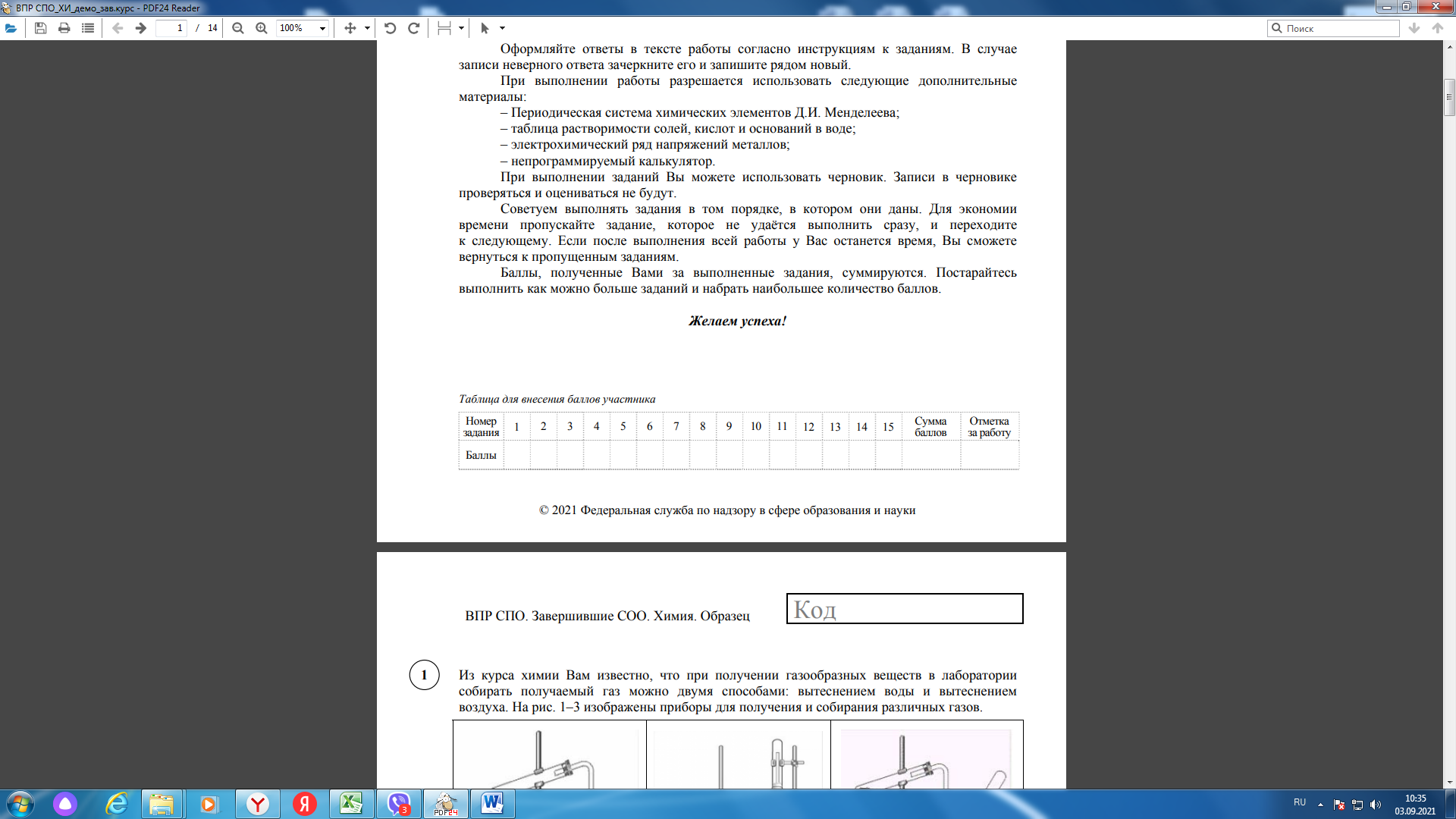 Рекомендации по переводу первичных баллов в отметки по пятибалльной шкалеЭксперт может получить консультацию, организованную посредством ФИС ОКО (https://lk-fisoko.obrnadzor.gov.ru/ «Форум экспертов ВПР»): может задать вопрос и получить ответ.Номер задания1234567891011121314Балл11231121212234Номер задания1516171819202122ИтогоБалл2211111439Отметка по пятибалльной шкале«2»«3»«4»«5»Первичные баллы0–1314–2223–3132–39Номер задания12345К15К26К16К26К3ИтогоБалл55661232232Отметка по пятибалльной шкале«2»«3»«4»«5»Первичные баллы0–1011–1718–2425–32Номер задания1.11.22.12.22.33456.16.278910.110.2Балл112221121121211Номер задания11.111.212.112.212.31314ИтогоБалл121113232Отметка по пятибалльной шкале«2»«3»«4»«5»Первичные баллы0–1011–1718–2425–32Номер задания1234567891011121314151617К117К2ИтогоБалл11211111111211112121Отметка по пятибалльной шкале«2»«3»«4»«5»Первичные баллы0–67–1213–1718–21Номер задания1.11.22.12.234.14.256789101112Балл111121131211112Номер задания1314151617ИтогоБалл2222331Отметка по пятибалльной шкале«2»«3»«4»«5»Первичные баллы0–1011–1718–2425–31Номер задания123456789101112131415ИтогоБалл11111111111113319Отметка по пятибалльной шкале«2»«3»«4»«5»Первичные баллы0–67–1112–1516–19Номер задания123456789101112ИтогоБалл12213112122119Отметка по пятибалльной шкале«2»«3»«4»«5»Первичные баллы0–67–1112–1516-19Номер задания123456789101112131415ИтогоБалл111111111111111Отметка по пятибалльной шкале«2»«3»«4»«5»Первичные баллы0–56–910–1213–15Номер задания12345К15К26К16К26К3ИтогоБалл55661232232Отметка по пятибалльной шкале«2»«3»«4»«5»Первичные баллы0–1011–1718–2425–32Номер задания123456789101112131415Балл111222221212122Номер задания1617К117К217К317К4ИтогоБалл2121232Отметка по пятибалльной шкале«2»«3»«4»«5»Первичные баллы0–1011–1819–2627–32Номер задания123456789101112131415Балл111111151111111Номер задания161718192021222324ИтогоБалл21111111129Отметка по пятибалльной шкале«2»«3»«4»«5»Первичные баллы0–1011–1718–2324–29Номер задания123456789101112131415161718ИтогоБалл22111122211221111226Отметка по пятибалльной шкале«2»«3»«4»«5»Первичные баллы0–89–1516–2021–26Номер задания123456789101112131415ИтогоБалл22122222332233233Отметка по пятибалльной шкале«2»«3»«4»«5»Первичные баллы0–1011–1920–2728–33